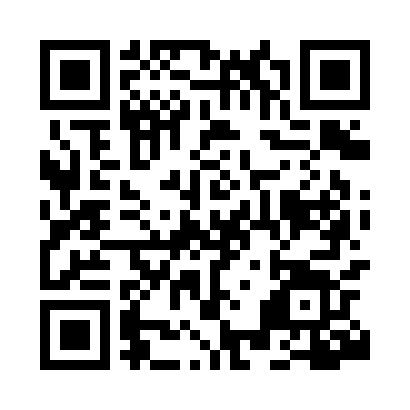 Prayer times for Spreyton, AustraliaWed 1 May 2024 - Fri 31 May 2024High Latitude Method: NonePrayer Calculation Method: Muslim World LeagueAsar Calculation Method: ShafiPrayer times provided by https://www.salahtimes.comDateDayFajrSunriseDhuhrAsrMaghribIsha1Wed5:287:0212:122:585:216:492Thu5:297:0312:122:575:206:483Fri5:307:0412:122:565:196:474Sat5:317:0512:112:555:176:465Sun5:327:0612:112:545:166:456Mon5:337:0712:112:535:156:447Tue5:337:0812:112:525:146:438Wed5:347:0912:112:515:136:429Thu5:357:1012:112:505:126:4110Fri5:367:1112:112:495:116:4011Sat5:377:1212:112:485:106:3912Sun5:387:1312:112:485:096:3913Mon5:387:1412:112:475:086:3814Tue5:397:1512:112:465:076:3715Wed5:407:1612:112:455:066:3616Thu5:417:1712:112:445:056:3517Fri5:427:1812:112:445:046:3518Sat5:427:1912:112:435:036:3419Sun5:437:2012:112:425:026:3320Mon5:447:2112:112:425:016:3321Tue5:457:2212:112:415:016:3222Wed5:457:2212:112:405:006:3123Thu5:467:2312:112:404:596:3124Fri5:477:2412:122:394:596:3025Sat5:487:2512:122:394:586:3026Sun5:487:2612:122:384:576:2927Mon5:497:2712:122:384:576:2928Tue5:507:2712:122:374:566:2929Wed5:507:2812:122:374:566:2830Thu5:517:2912:122:374:556:2831Fri5:527:3012:122:364:556:27